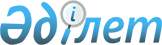 2014 жылға жеміс - жидек дақылдары мен жүзімнің көпжылдық көшеттерін отырғызу және өсіру шығындарының құнын ішінара өтеуге арналған бюджеттік субсидиялардың нормаларын белгілеу туралыАтырау облысы әкімдігінің 2014 жылғы 8 тамыздағы № 233 қаулысы. Атырау облысының әділет департаментінде 2014 жылғы 25 тамызда № 2976 болып тіркелді      РҚАО ескертпесі.

      Құжаттың мәтінінде түпнұсқаның пунктуациясы мен орфографиясы сақталған.



      Қазақстан Республикасының 2001 жылғы 23 қаңтардағы "Қазақстан Республикасындағы жергілікті мемлекеттік басқару және өзін – өзі басқару туралы" Заңының 27 – бабы 1 – тармағының 5) тармақшасына, 37 – бабына, Қазақстан Республикасы Үкіметінің 2014 жылғы 23 маусымдағы № 695 "Жеміс-жидек дақылдары мен жүзімнің көпжылдық көшеттерін отырғызу және өсіру (оның ішінде қалпына келтіру) шығындарының құнын субсидиялау қағидаларын бекіту туралы" қаулысымен бекітілген Жеміс – жидек дақылдары мен жүзімнің көпжылдық көшеттерін отырғызу мен өсіру (оның ішінде қалпына келтіру) шығындарының құнын субсидиялау қағидасының 8 тармағына сәйкес Атырау облысының әкімдігі ҚАУЛЫ ЕТЕДІ:



      1. Осы қаулының қосымшасына сәйкес 2014 жылға арналған жеміс - жидек дақылдары мен жүзімнің көп жылдық көшеттерін отырғызу және өсіру шығындарының құнын ішінара өтеуге арналған бюджеттік субсидиялардың нормалары белгіленсін.



      2. "Атырау облысы Ауыл шаруашылығы басқармасы" мемлекеттік мекемесі осы қаулыдан туындайтын шараларды қабылдасын.



      3. Осы қаулының орындалуын бақылау облыс әкімінің бірінші орынбасары Ғ.И. Дүйсембаевқа жүктелсін.



      4. Осы қаулы әділет органдарында мемлекеттік тіркелген күннен бастап күшіне енеді және ол алғашқы ресми жарияланған күнінен кейін күнтізбелік он күн өткен соң қолданысқа енгізіледі.      Облыс әкімі                                Б. Ізмұхамбетов      "КЕЛІСІЛДІ"

      Қазақстан Республикасының

      Ауыл шаруашылығы министрі

      ___________ А. Мамытбеков

      2014 жылғы "___" ________

Атырау облысы әкімдігінің

2014 жылғы 8 тамыздағы

№ 233 қаулысына қосымша 

2014 жылға жеміс-жидек дақылдары мен жүзімнің көпжылдық көшеттерін отырғызу мен өсіруге жұмсалған шығындарың құнын ішінара өтеуге арналған субсидиялар нормалары
					© 2012. Қазақстан Республикасы Әділет министрлігінің «Қазақстан Республикасының Заңнама және құқықтық ақпарат институты» ШЖҚ РМК
				Жеміс дақыл-дарыныңтүріОтырғызу сызбасыОтырғызу және өсіру шығындары ( 1 вегетация), теңгеОтырғызу және өсіру шығындары ( 1 вегетация), теңгеОтырғызу және өсіру шығындары ( 1 вегетация), теңгеОтырғызу және өсіру шығындары ( 1 вегетация), теңгеОтырғызу және өсіру шығындары ( 1 вегетация), теңгеОтырғызу және өсіру шығындары ( 1 вегетация), теңгеОтырғызу және өсіру шығындары ( 1 вегетация), теңгеОтырғызу және өсіру шығындары ( 1 вегетация), теңгеОтырғызу және өсіру шығындары ( 1 вегетация), теңге2 вегетация, теңге2 вегетация, теңге3 вегетация, теңге3 вегетация, теңге4 вегетация, теңге4 вегетация, теңгеЖеміс дақыл-дарыныңтүріОтырғызу сызбасыБарлығысоның ішінде сатып алуға:соның ішінде сатып алуға:соның ішінде сатып алуға:соның ішінде сатып алуға:соның ішінде сатып алуға:соның ішінде сатып алуға:соның ішінде сатып алуға:соның ішінде сатып алуға:барлық шығындарсубсидиялар нормасы, (40%)барлық шығындарсубсидиялар нормасы, (40%)барлық шығындарсубсидиялар нормасы, (40%)Жеміс дақыл-дарыныңтүріОтырғызу сызбасыБарлығыкөшеттер 1 гасубсидиялар нормасы, (40 %)тіреуіш бағандарсубсидиялар нормасы, (40 %)тамшылатып суару технологиясысубсидия лар нормасы, (40%)басқа дашығын дарсубсидия лар нормасы, (40 %)барлық шығындарсубсидиялар нормасы, (40%)барлық шығындарсубсидиялар нормасы, (40%)барлық шығындарсубсидиялар нормасы, (40%)1234567891011121314151617Алма ағашы8х61 442 928249 60099 840--372 960149 184820 368328 14756 64222 65650 93120 372257 691103 076Алма ағашы8х51 497 696300 000120 000--372 960149 184824 736329 89457 16622 86651 61420 645257 691103 076Алма ағашы8х41 579 786375 600150 240--372 960149 184831 226332 49057 94323 17752 62021 048257 691103 076Алма ағашы5х32 115 807800 400320 160--444 000177 600871 407348 56262 57825 03158 37023 348257 691103 076